关于“子宫内膜息肉”一、什么是子宫内膜息肉？      子宫内膜息肉是育龄期和围绝经期女性常见的妇科良性病变，表现为宫腔内生长的息肉状赘生物。二、哪些情况可以引起子宫内膜息肉？1）内分泌紊乱，特别是雌激素水平较高时；2）妇科炎症； 3）当育龄期女性伴有病原体感染时；4）既往妇科手术史；5）其他，如子宫内膜异位症时可伴发息肉。三、子宫内膜息肉的常见症状有哪些？1）月经周期异常：表现为经量增多、经期时间延长、排卵期出血或者同房后出血。2）不规则出血：非月经期的子宫异常出血，并排除其他疾病。3）单发、较小的子宫内膜息肉常无明显临床症状。四、子宫内膜息肉的常见并发症有哪些？1) 贫血：多表现为皮肤和黏膜苍白，并出现头晕、乏力症状。2) 不孕：息肉可能通过影响精子进入子宫而引起不孕。五、医生如何判断子宫内膜息肉？     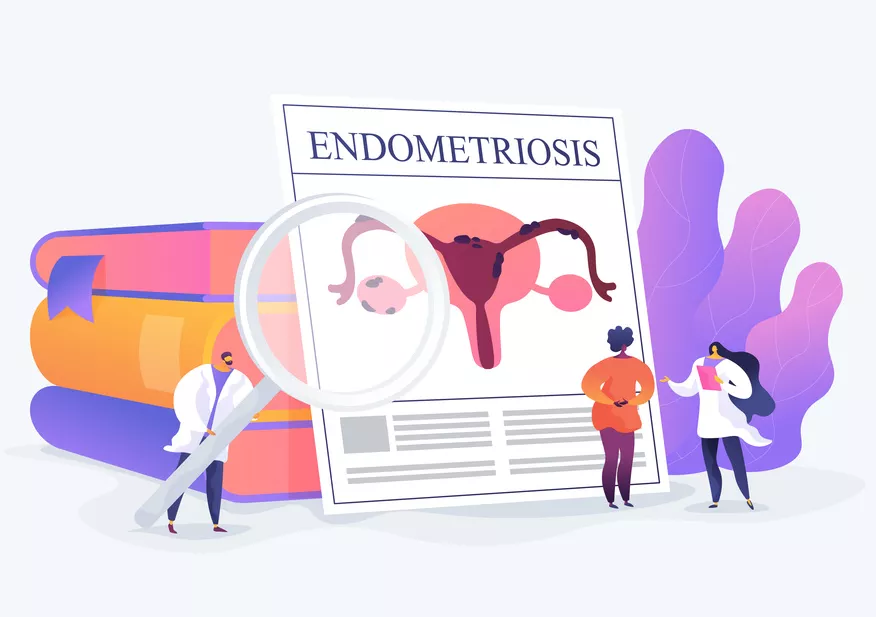 图片来源：图虫创意1）妇科检查：当宫颈息肉较大时可通过妇科检查肉眼发现赘生物；2） 超声检查：可区分子宫内膜息肉或者其他宫腔占位性病变（如子宫平滑肌瘤）。3）宫腔镜：是诊断女性出血性宫腔疾病的金标准，通过宫腔镜检查可以直视宫腔情况并定位取病理组织进行活检。4）病理检查：对子宫内膜息肉的性质进行形态学诊断，子宫内膜息肉内腺体可与正常宫腔腺体发育不同步并可伴随各个级别的子宫内膜增生病变。六、子宫内膜息肉需如何治疗？     妇科医生会根据子宫内膜息肉的位置和大小，并结合其他实验室检查进行综合评估并给予最佳治疗方案。1）保守治疗：如息肉单发、较小且无明显临床症状时，经医生评估后可暂时观察，但需定期复查。2）手术治疗：子宫内膜息肉可表现为单发或者多发，宫腔镜手术可将息肉完整切除。3）对症治疗：如出现贫血症状，可在医生指导下补充铁剂改善贫血。4）不孕治疗：部分患者子宫内膜息肉摘除后可自行怀孕；如伴有其他不孕因素，需经医生评估后通过辅助生殖技术助孕。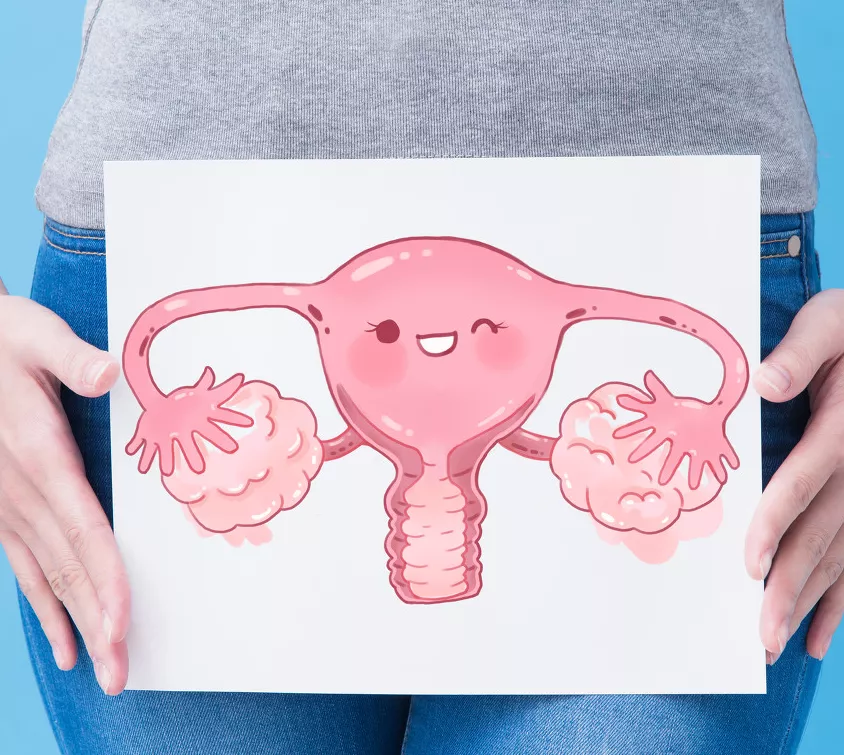 图片来源：图虫创意综上所述，子宫内膜息肉虽然是育龄期和围绝经期女性常见妇科良性疾病，但是有些类型的子宫内膜息肉可能存在复发可能，还有部分息肉患者有时月经不规律或者不规则出血，继而会造成烦躁、焦虑等负面情绪，所以及时接受妇科医生的专业综合评估，并给予治疗，改善生活质量同时成功孕育健康宝宝。